Limbažu novada DOME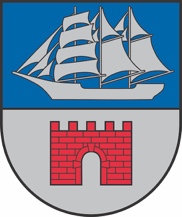 Reģ. Nr. 90009114631; Rīgas iela 16, Limbaži, Limbažu novads LV-4001; E-pasts pasts@limbazunovads.lv; tālrunis 64023003IZGLĪTĪBAS, KULTŪRAS UN SPORTA JAUTĀJUMUKOMITEJAS SĒDES PROTOKOLSNr.122023. gada 12. decembrīSēde sasaukta plkst. 15:00Sēdi atklāj plkst. 15:00Sēde notiek videokonferences režīmā tiešsaistē Webex platformā.Komitejas sēde ir atklāta.Sēdi vada: Jānis Bakmanis.Sēdi protokolē: Dace Tauriņa.Sēdē piedalās deputāti: Jānis Bakmanis, Aigars Legzdiņš, Kristaps Močāns, Arvīds Ozols, Jānis Remess, Ziedonis Rubezis, Regīna Tamane.Sēdē piedalās: Agris Blumers, Aiga Briede, Laila Ulmane, Andris Garklāvs, Andris Zunde, Arta Rubeze, Arta Zunde, Artis Ārgalis, Dace Tauriņa (dace.taurina.aloja@limbazunovads.lv), Elēna Silāja, Elīna Rūtentāle, Evija Keisele, Ģirts Ieleja, Gundega Audzēviča, Gunita Gulbe, Ieva Celmiņa, Ieva Mahte, Ilga Tiesnese, Ilze Millere, Ilze Rubene, Ineta Laizāne, Inita Hartmane, Ivars Birzgalis, Iveta Umule, Izita Kļaviņa, Juris Graudiņš, Kārlis Irmejs, Katrīna Žibala, Laima Bernšteina, Kristīne Zaķe, Liene Ungure, Valentīna Kukule, Lana Ukrija, Lāsma Liepiņa, Liene Čečiņa, Sarmīte Zvīne, Līga Liepiņa, Ilze Žūriņa-Davidčuka, Linda Helēna Griškoite, Māris Beļaunieks, (vārds uzvārds) (e-pasts), Pārsla Dzērve, Rūdolfs Pelēkais, Inga Indriksone, Ziedīte Jirgensone, Raimonds Straume, Santa Čingule, Kristīne Mežapuķe, Rita Lavendele, Dace Liniņa, Solvita Kukanovska, Vigo Zaļaiskalns, Vaira Ābele, Valda Tinkusa, (vārds uzvārds) (e-pasts), Mārīte Purmale, Zane Balode.Darba kārtība:Par darba kārtību.Par Limbažu novada pašvaldības iestādes “Limbažu novada Izglītības pārvalde” nolikuma apstiprināšanu.Par Limbažu novada Jauniešu domes nolikuma grozījumiem.Par grozījumiem Limbažu novada pašvaldības administrācijas darbinieku, pašvaldības iestāžu un aģentūru darbinieku mēnešalgu 2023. gadam sarakstā.(papildu d.k. jaut.) Par Limbažu novada pašvaldības iestādes Sporta un kultūras centra "Vidriži" nolikuma apstiprināšanu.(papildu d.k. jaut.) Par grozījumu Liepupes pamatskolas nolikumā apstiprināšanu.(papildu d.k. jaut.) Par līdzekļu piešķiršanu Umurgas kultūras nama izdevumu segšanai.(papildu d.k. jaut.) Par Limbažu novada pašvaldības 2024.gada kultūras, sporta pasākumu projektu.(papildu d.k. jaut.) Par Limbažu novada pašvaldības 2024.gada izglītības pasākumu projektu.Informācijas. Par  iespēju Ozolmuižas iedzīvotājiem izmantot A.Graša bibliotēkas krājumu.1.Par darba kārtībuZiņo Jānis BakmanisIepazinusies ar Izglītības, kultūras un sporta jautājumu komitejas priekšsēdētāja Jāņa Bakmaņa priekšlikumu izņemt no darba kārtības 4. darba kārtības jautājumu “Par grozījumiem Limbažu novada pašvaldības administrācijas darbinieku, pašvaldības iestāžu un aģentūru darbinieku mēnešalgu 2023. gadam sarakstā” un apstiprināt sēdes darba kārtību, atklāti balsojot: PAR – 7 deputāti (Jānis Bakmanis, Aigars Legzdiņš, Kristaps Močāns, Arvīds Ozols, Jānis Remess, Ziedonis Rubezis, Regīna Tamane), PRET – nav, ATTURAS – nav, komiteja NOLEMJ:apstiprināt šādu sēdes darba kārtību:Par darba kārtību.Par Limbažu novada pašvaldības iestādes “Limbažu novada Izglītības pārvalde” nolikuma apstiprināšanu.Par Limbažu novada Jauniešu domes nolikuma grozījumiem.Par Limbažu novada pašvaldības iestādes Sporta un kultūras centra "Vidriži" nolikuma apstiprināšanu.Par grozījumu Liepupes pamatskolas nolikumā apstiprināšanu.Par līdzekļu piešķiršanu Umurgas kultūras nama izdevumu segšanai.Par Limbažu novada pašvaldības 2024.gada kultūras, sporta pasākumu projektu.Par Limbažu novada pašvaldības 2024.gada izglītības pasākumu projektu.Informācijas. Par  iespēju Ozolmuižas iedzīvotājiem izmantot A.Graša bibliotēkas krājumu.2.Par Limbažu novada pašvaldības iestādes “Limbažu novada Izglītības pārvalde” nolikuma apstiprināšanuZiņo Valda Tinkusa, debatēs piedalās Regīna Tamane, Jānis Bakmanis, Andris Garklāvs, Māris Beļaunieks, Ziedonis RubezisDeputāte R. Tamane ierosina nolikuma 2. punktu precizēt, pirms vārda “sportā” papildinot ar vārdiem “bērnu un jauniešu”. Deputāts A. Garklāvs izsaka viedokli, noteikt atbildīgo par sportu, un ierosina, veidojot nolikumu, veidot Salacgrīvā Mūzikas un mākslas skolu. Deputāts izsaka ieteikumu nolikuma 1. pielikumā izdalīt vidējās izglītības iestādes un pamata izglītības iestādes.Saskaņā ar Pašvaldību likuma 4.panta pirmās daļas 4.punktu pašvaldības viena no autonomajām funkcijām ir gādāt par iedzīvotāju izglītību, tostarp nodrošināt iespēju iegūt obligāto izglītību un gādāt par pirmsskolas izglītības, vidējās izglītības, profesionālās ievirzes izglītības, interešu izglītības un pieaugušo izglītības pieejamību; saskaņā ar 7.punktu – veicināt sporta attīstību, tostarp uzturēt un attīstīt pašvaldības sporta bāzes, atbalstīt sportistu un sporta klubu, arī profesionālo sporta klubu, darbību un sniegt atbalstu sporta pasākumu organizēšanai; 8. punktu – veikt darbu ar jaunatni. Izglītības likuma 17.pantā noteikta pašvaldības kompetence izglītības jomā. Izglītības likuma 18.panta pirmajā daļā ir noteikts, ka, lai īstenotu savas funkcijas izglītības pārvaldes un izglītības kvalitātes nodrošināšanas jomā, pašvaldība izveido izglītības pārvaldes iestādi. Savukārt šā paša panta otrajā daļā noteikti izglītības pārvaldes iestādes pienākumi un tiesības. Izglītības likuma 1.panta 9.punktā ir noteikts, ka izglītības pārvaldes iestāde ir valsts vai pašvaldības iestāde vai pašvaldības struktūrvienība, kas pilda izglītības pārvaldes funkcijas. Limbažu novada Izglītības pārvaldes nolikums apstiprināts ar Limbažu novada pašvaldības domes 24.02.2022. lēmumu Nr. 123 (prot. Nr.2; 19.§). Limbažu novada Izglītības pārvaldes nolikumā veicami grozījumi. Tā kā grozījumi izdarāmi lielākajā nolikuma daļā (vairāk par pusi) un, lai nolikuma teksts nekļūtu grūti uztverams, apsvērta ideja par jauna nolikuma izstrādi, nevis izdarīt grozījumus esošajā nolikumā.Pašvaldību likuma 10. panta pirmās daļas 8. un 21. punkti nosaka, ka pašvaldības dome var apstiprināt pašvaldības iestāžu nolikumus, kā arī izskatīt jebkuru jautājumu, kas ir attiecīgās pašvaldības pārziņā un tikai pašvaldības dome var pieņemt lēmumus citos normatīvajos aktos paredzētajos gadījumos. Saskaņā ar tā paša likuma 50. panta pirmo daļu, Dome un pašvaldības administrācija iekšējos normatīvos aktus izdod likumā noteiktajā kārtībā. Savukārt Valsts pārvaldes iekārtas likuma 73. panta pirmās daļas 1. punkts nosaka, ka publiskas personas orgāns un amatpersona savas kompetences ietvaros var izdot iekšējos normatīvos aktus par iestādes uzbūvi un darba organizāciju. Pamatojoties uz Pašvaldību likuma 4. panta pirmās daļas 4., 7. un 8. punktu, 10. panta pirmās daļas 8. un 21. punktu, 50. panta pirmo daļu, Valsts pārvaldes iekārtas likuma 73. panta pirmās daļas 1. punktu, Izglītības likuma 1. panta 9. punktu, atklāti balsojot: PAR – 7 deputāti (Jānis Bakmanis, Aigars Legzdiņš, Kristaps Močāns, Arvīds Ozols, Jānis Remess, Ziedonis Rubezis, Regīna Tamane), PRET – nav, ATTURAS – nav, komiteja NOLEMJ:Apstiprināt Limbažu novada pašvaldības iestādes “Limbažu novada Izglītības pārvalde” nolikumu (pielikumā).Atbildīgo par lēmuma izpildi noteikt Limbažu novada Izglītības pārvaldes vadītāju.Kontroli par lēmuma izpildi uzdot Limbažu novada pašvaldības izpilddirektoram.Līdz domes sēdei precizēt nolikumu un lēmuma projektu virzīt izskatīšanai Limbažu novada domes sēdē.3.Par Limbažu novada Jauniešu domes nolikuma grozījumiemZiņo Valda Tinkusa, debatēs piedalās Rūdolfs Pelēkais, Arvīds OzolsDeputāts A. Ozols izsaka ieteikumu nolikumā iekļaut punktu, ka notiek balsošana, ja jaunieši no sava vidus izvirza priekšsēdētāja vai vietnieka amatam divus vai vairāk pārstāvjus.Pašvaldību likuma 4.panta pirmās daļas 8.punkts nosaka, ka pašvaldības autonomā funkcija ir veikt darbu ar jaunatni.Jaunatnes likuma 5.panta pirmajā daļā noteikta pašvaldības kompetence jaunatnes politikas nozarē, proti, pašvaldība, pildot savas funkcijas, veic darbu ar jaunatni, ievērojot jaunatnes politikas pamatprincipus un valsts jaunatnes politikas attīstības plānošanas dokumentus. Pašvaldība plāno darbu ar jaunatni, izstrādājot pašvaldības jaunatnes politikas attīstības plānošanas dokumentus. Pašvaldība nodrošina institucionālu sistēmu darbam ar jaunatni.Jaunatnes likuma 5.panta sestajā daļā noteikts, ka, ja pašvaldība izveido jauniešu domi, tās sastāvā iekļauj izglītojamo pašpārvalžu, jauniešu iniciatīvu grupu un jaunatnes organizāciju pārstāvjus.Pašvaldību likuma 10.panta pirmās daļas 8.punktā noteikts, ka domes kompetencē ir izveidot un reorganizēt pašvaldības administrāciju, tostarp izveidot, reorganizēt un likvidēt tās sastāvā esošās institūcijas, kā arī izdot pašvaldības institūciju nolikumus. Saskaņā ar tā paša likuma 50.panta pirmo daļu, dome un pašvaldības administrācija iekšējos normatīvos aktus izdod likumā noteiktajā kārtībā. Savukārt Valsts pārvaldes iekārtas likuma 73.panta pirmās daļas 1.punkts nosaka, ka publiskas personas orgāns un amatpersona savas kompetences ietvaros var izdot iekšējos normatīvos aktus par iestādes uzbūvi un darba organizāciju.Limbažu novada pašvaldības domes 2022. gada 24.martā ir pieņēmusi lēmumu Nr.245 “Par Limbažu novada pašvaldības nolikuma “Limbažu novada Jauniešu domes nolikums” apstiprināšanu”, ar kuru apstiprināts Limbažu novada Jauniešu domes nolikums.Limbažu novada Izglītības pārvalde, ņemot vērā Limbažu novada Jauniešu domes ierosinājumus, ir izstrādājusi Limbažu novada Jauniešu domes nolikuma grozījumus. Saskaņā ar Limbažu novada jauniešu domes nolikuma 47.punktu, LNJD nolikumu un tā grozījumus apstiprina Limbažu novada dome.Pamatojoties uz Pašvaldību likuma 4.panta pirmās daļas 8.punktu, 10.panta pirmās daļas 8.punktu, 50.panta pirmo daļu, Valsts pārvaldes iekārtas likuma 73.panta pirmās daļas 1.punktu un otro daļu, Jaunatnes likuma 5.panta pirmo daļu, sesto daļu, Limbažu novada jauniešu domes nolikuma 47.punktu, atklāti balsojot: PAR – 7 deputāti (Jānis Bakmanis, Aigars Legzdiņš, Kristaps Močāns, Arvīds Ozols, Jānis Remess, Ziedonis Rubezis, Regīna Tamane), PRET – nav, ATTURAS – nav, komiteja NOLEMJ:Veikt grozījumus Limbažu novada Jauniešu domes nolikumā:izteikt tiesisko pamatojumu šādā redakcijā:“Izdots saskaņā ar Valsts pārvaldes iekārtas likuma 73.panta pirmās daļas 1.punktu”;aizstāt 2.punktā vārdus “likumu “Par pašvaldībām”” ar vārdiem “Pašvaldību likumu”;papildināt 8.punktu aiz vārda “ievēlot” ar vārdiem “ne vairāk kā”;izteikt 9.punktu šādā redakcijā:“9. LNJD sastāvs  tiek  apstiprināts  uz 1 gadu jauniešu kopsapulcē jūnija mēnesī.”;izteikt 12.punktu šādā redakcijā:“12. Izņēmuma gadījumā (LNJD dalībnieka necienīga rīcība, sabiedriskās kārtības pārkāpumi, bezdarbība u.c.)  jaunatnes lietu speciālists vai kopsapulce lemj par jaunieša atsaukšanu no LNJD.”;izteikt 13.puntku šādā redakcijā:“13. Jaunieti no 10.punktā minētā amata pirms termiņa var atbrīvot LNJD sapulcē, piedaloties vismaz  2/3 (divām trešdaļām) no  LNJD ievēlētajiem un izvirzot citu  vietā, ja viņš:”;svītrot 41.punktā vārdus “un Limbažu novada”;aizstāt 44.punktā vārdu “pasākuma” ar vārdu “LNJD”.Atbildīgo par lēmuma izpildi noteikt Limbažu novada Izglītības pārvaldes vadītāju.Kontroli par lēmuma izpildi uzdot Limbažu novada pašvaldības izpilddirektoram.Līdz domes sēdei precizēt nolikumu un lēmuma projektu virzīt izskatīšanai Limbažu novada domes sēdē.4.Par Limbažu novada pašvaldības iestādes Sporta un kultūras centra "Vidriži" nolikuma apstiprināšanuZiņo Evija Keisele, debatēs piedalās Andris GarklāvsIestādes darbības tiesiskais pamats ir normatīvie akti, tai skaitā iestādes nolikums, un Limbažu novada pašvaldība kā Sporta un kultūras centra “Vidriži” dibinātāja lemj par izveidotās iestādes nolikuma apstiprināšanu. Iestādei izstrādāts nolikums jaunā redakcijā.Pamatojoties uz Pašvaldību likuma 4. panta pirmās daļas 5. punktu, 10. panta pirmās daļas 8. punktu, atklāti balsojot: PAR – 7 deputāti (Jānis Bakmanis, Aigars Legzdiņš, Kristaps Močāns, Arvīds Ozols, Jānis Remess, Ziedonis Rubezis, Regīna Tamane), PRET – nav, ATTURAS – nav, komiteja NOLEMJ:Apstiprināt Sporta un kultūras centra "Vidriži" nolikumu (pielikumā).Limbažu novada Kultūras pārvaldes vadītājai veikt lēmuma izpildes kontroli.Noteikt, ka lēmums stājas spēkā ar 2024. gada 1. janvāri.Lēmuma projektu virzīt izskatīšanai Limbažu novada domes sēdē.5.Par grozījumu Liepupes pamatskolas nolikumā apstiprināšanuZiņo Arta RubezeLiepupes pamatskolas direktore A. Rubeze informē, ka izglītības iestādi apmeklē izglītojamais, kuram 01.12.2023. ir piešķirts Pedagoģiski medicīniskās komisijas atzinums par nepieciešamību apgūt speciālās pirmsskolas izglītības programmu izglītojamajiem ar jauktiem attīstības  traucējumiem (kods 01015611).Lai IKVD varētu izsniegt licenci speciālās pirmsskolas izglītības programmu izglītojamajiem ar jauktiem attīstības traucējumiem (kods 01015611), lūdzam veikt grozījumus Liepupes pamatskolas nolikumā. Pamatojoties uz Vispārējās izglītības likuma 9.pantu, izglītības iestādes nolikumā norāda īstenojamās izglītības programmas, tāpēc nepieciešams veikt grozījumus Liepupes pamatskolas nolikumā 10.punktā, papildinot to ar vārdiem  un „speciālo pirmsskolas izglītības programmu ar jauktiem attīstības  traucējumiem (kods 01015611),”.Saskaņā ar Pašvaldību likuma 10.panta pirmās daļas 8.punktu, dome ir tiesīga izlemt ikvienu pašvaldības kompetences jautājumu. Tikai domes kompetencē ir izveidot un reorganizēt pašvaldības administrāciju, tostarp izveidot, reorganizēt un likvidēt tās sastāvā esošās institūcijas, kā arī izdot pašvaldības institūciju nolikumus, saskaņā ar 50.panta pirmo daļu, dome un pašvaldības administrācija iekšējos normatīvos aktus izdod likumā noteiktajā kārtībā.  Savukārt Valsts pārvaldes iekārtas likuma 73.panta pirmās daļas 1.punkts nosaka, ka publiskas personas orgāns un amatpersona savas kompetences ietvaros var izdot iekšējos normatīvos aktus par iestādes uzbūvi un darba organizāciju.Vispārējās izglītības likuma 9.panta otrā daļa nosaka, ka vispārējās izglītības iestādes nolikumu apstiprina tās dibinātājs. Izglītības likuma 24.panta trešajā daļā noteikts, ka izglītības iestādes reģistrāciju nodrošina iestādes dibinātājs. Iesniegumu par izglītības iestādes reģistrāciju iesniedz dibinātāja pilnvarota persona.Aktuālā informācija par izglītības iestādi ir reģistrējama Valsts izglītības informācijas sistēmā, un, saskaņā ar Ministru kabineta 2019.gada 25.jūnija noteikumu Nr. 276 “Valsts izglītības informācijas sistēmas noteikumi” 31.punkta 31.2. apakšpunktu, novada pašvaldība pārzina un nodrošina informācijas ievadi sistēmā pašvaldības dibinātajās izglītības iestādēs.Ņemot vērā minēto un pamatojoties uz Pašvaldību likuma 10. panta pirmās daļas 8. punktu, 50. panta pirmo daļu, Valsts pārvaldes iekārtas likuma 73. panta pirmās daļas 1. punktu, Izglītības likuma 22. panta pirmo daļu, Vispārējās izglītības likuma 9. panta otro daļu, atklāti balsojot: PAR – 6 deputāti (Jānis Bakmanis, Aigars Legzdiņš, Kristaps Močāns, Arvīds Ozols, Jānis Remess, Regīna Tamane), PRET – nav, ATTURAS – nav, balsojumā nepiedalās deputāts Ziedonis Rubezis, komiteja NOLEMJ:Veikt grozījumus Liepupes pamatskolas nolikumā (apstiprināts ar Limbažu novada domes 23.09.2021. sēdes lēmumu Nr.288 “Par Liepupes pamatskolas nolikuma apstiprināšanu”), izsakot 10. punktu šādā redakcijā:“10. Iestāde īsteno pirmsskolas izglītības programmu (01011111), vispārējās pamatizglītības programmu (21011111), speciālo pamatizglītības programmu (21015611), un speciālo pirmsskolas izglītības programmu ar jauktiem attīstības  traucējumiem (kods 01015611), nepieciešamības gadījumā, iestāde var licencēt un akreditēt citas izglītības programmas.’’.Uzdot Liepupes pamatskolas direktorei A. Rubezei veikt Valsts izglītības informācijas sistēmā lēmuma lemjošās daļas 1.punktā apstiprinātā nolikuma aktualizāciju.Limbažu novada Izglītības pārvaldes vadītājai V. Tinkusai veikt lēmuma izpildes kontroli.Lēmuma projektu virzīt izskatīšanai Limbažu novada domes sēdē.6.Par līdzekļu piešķiršanu Umurgas kultūras nama izdevumu segšanaiZiņo Vigo Zaļaiskalns, debatēs piedalās Andris Garklāvs, Artis ĀrgalisSekojot līdzi Umurgas kultūras nama bāzes budžeta izpildei secināts, ka šīs iestādes uzturēšanas izdevumi – siltumenerģijas, elektroenerģijas, atkritumu savākšanas un izvešanas pakalpojumu apmaksai ieplānoti nepietiekamā apjomā. Umurgas kultūras namam ir izveidojusies ieņēmumu no maksas pakalpojumiem pārpilde par 3000,00 eur. Nepieciešams izdarīt grozījumus budžetā, palielinot ieņēmumus, kā arī piešķirot papildus finansējumu 6740,00 eur apmērā.Pamatojoties uz Pašvaldību likuma 4. panta pirmās daļas 5. punktu un ceturto daļu, 10. panta pirmās daļas ievaddaļu un likuma “Par pašvaldību budžetiem” 30. pantu, atklāti balsojot: PAR – 7 deputāti (Jānis Bakmanis, Aigars Legzdiņš, Kristaps Močāns, Arvīds Ozols, Jānis Remess, Ziedonis Rubezis, Regīna Tamane), PRET – nav, ATTURAS – nav, komiteja NOLEMJ:Palielināt Umurgas kultūras nama maksas pakalpojumu ieņēmumus par 3000,00 EUR un attiecīgi izdevumus par 3000,00 EUR novirzot EKK2200.Piešķirt papildus finansējumu 6740,00 EUR Umurgas kultūras nama darbības nodrošināšanai, rudens sezonas apkures pakalpojumu maksas segšanai no Limbažu novada nesadalītā naudas atlikuma.Lēmumā minētās izmaiņas iekļaut uz kārtējo domes sēdi lēmuma projektā “Grozījumi Limbažu novada pašvaldības domes 2023. gada 23. februāra saistošajos noteikumos Nr.2 „Par Limbažu novada pašvaldības 2023. gada budžetu”.Atbildīgos par finansējuma iekļaušanu budžetā noteikt Finanšu un ekonomikas nodaļas ekonomistus.Atbildīgo par finansējuma izlietošanu paredzētiem mērķiem noteikt Umurgas kultūras nama vadītāju.Kontroli par lēmuma izpildi uzdot Limbažu novada pašvaldības izpilddirektoram.Lēmuma projektu virzīt izskatīšanai Finanšu komitejas sēdē.7.Par Limbažu novada pašvaldības 2024.gada kultūras, sporta pasākumu projektu Ziņo Evija Keisele, debatēs piedalās Jānis Bakmanis, Arvīds Ozols, Artis Ārgalis, Andris Garklāvs, Regīna Tamane, Jānis RemessDeputāts A. Garklāvs lūdz nosūtīt informāciju par Dziesmu svētkiem un Limbažiem 800, cik piešķirts 2023.gadā šo svētku norisei. Sēdes vadītājs J. Bakmanis uzdod Limbažu novada Kultūras pārvaldes vadītājai līdz domes sēdei sagatavot un nosūtīt deputātiem informāciju par šo svētku izdevumiem.Limbažu novada kultūras norišu piedāvājums Limbažu novada, Latvijas un pasaules cilvēkiem. Pasākumu projekts ietver sevī tradicionālo kultūras norišu, tradīciju stiprināšanu, lokālpatriotismu, valsts nozīmes notikumus, tautas sporta aktivitātes, sacensības. Vienlaicīgi, kultūras notikumi sekmē, cilvēku labbūtību, līdziesaisti, pozitīvu līdzpārdzīvojumu.  Tradicionālā kultūra ir tā, kas cilvēku audzina, izglīto un pilnveido visa mūža garumā. Tās nozīme atvērtas, integrētas un pilsoniskas sabiedrības veidošanā, kad priekšplānā izvirzās tādas vērtības kā garīgums, zināšanas, spēja uzņemties iniciatīvu, radoša pieeja un māka raudzīties pasaules mērogā, neaizmirstot savu tuvāko apkārtējo vidi. Rada pastarpinātas aktivitātes ekonomikai, piesaista apmeklētājus no citiem novadiem un reģioniem, veicina iedzīvotāju ekonomisko aktivitāti. Kultūras norišu projekts sagatavots  kultūras funkciju nodrošināšanai  Limbažu novada teritorijas iedzīvotājiem un viesiem. Šis piedāvājums nodrošina, stiprina Limbažu novada tēlu, norāda uz mūsu vērtībām un identitāti. Limbažu novada kā latviskā novada identitātes stiprināšanai.Pamatojoties uz Pašvaldību likuma 4. panta pirmās daļas 5.punktu, 10. panta pirmās daļas ievaddaļu, likuma “Par pašvaldību budžetiem” 30. pantu, atklāti balsojot: PAR – 5 deputāti (Jānis Bakmanis, Kristaps Močāns, Arvīds Ozols, Jānis Remess, Ziedonis Rubezis), PRET – nav, ATTURAS – 2 deputāti (Aigars Legzdiņš, Regīna Tamane), komiteja NOLEMJ:Atbalstīt Limbažu novada pašvaldības 2024.gada kultūras, sporta pasākumu projektu, kas ietver plānoto ieņēmumi kopsummu EUR 113 482 (Viens simts trīspadsmit tūkstoši četri simti astoņdesmit divi euro), plānoto izdevumu kopsummu EUR 733 195 (Septiņi simti trīsdesmit trīs tūkstoši viens simts deviņdesmit pieci euro), plānotais pašvaldības finansējumu EUR 619 713 (Seši simti deviņpadsmit tūkstoši septiņi simts trīspadsmit euro) saskaņā ar lēmuma pielikumu.Atbildīgo par Limbažu novada pašvaldības 2024.gada kultūras, sporta pasākumu projektu noteikt Limbažu novada Kultūras pārvaldes vadītāju. Atbildīgo par Limbažu novada pašvaldības 2024.gada kultūras, sporta pasākumu projekta finansējuma iekļaušanu Limbažu novada pašvaldības 2024.gada budžetā, noteikt Limbažu novada pašvaldības Finanšu un ekonomikas nodaļu. Kontroli par lēmuma izpildi uzdot Limbažu novada pašvaldības izpilddirektoram.Lēmuma projektu virzīt izskatīšanai Finanšu komitejas sēdē.8.Par Limbažu novada pašvaldības 2024.gada izglītības pasākumu projektu Ziņo Valda Tinkusa, debatēs piedalās Artis Ārgalis, Ilze Žūriņa-Davidčuka, Arvīds Ozols, Andris GarklāvsLimbažu Bērnu un jauniešu centra direktore I. Žūriņa-Davidčuka informē par 2024. gadā plānoto TDA “Katvari” 105 gadu jubilejas pasākumu, ir plānots organizēt pasākumu Katvaru muižā liepās. I. Žūriņa-Davidčuka lūdz pašvaldību atbalstīt pasākumu ar 20000 EUR, pašlaik plānā ir ielikti 5000 EUR, un informē, ka deputātiem pēc sēdes tiks nosūtīta dokumentu pakete, pasākuma vīzija, un kolektīva vadītājs uzaicināts prezentēt pasākumu Finanšu komitejā. Sēdes vadītājs J. Bakmanis aicina virzīt lēmuma projektu izskatīšanai Finanšu komitejas sēdē.Pamatojoties uz Pašvaldību likuma 4. panta pirmās daļas 4. punktu, 10. panta pirmās daļas ievaddaļu, likuma “Par pašvaldību budžetiem” 30. pantu, atklāti balsojot: PAR – 5 deputāti (Jānis Bakmanis, Kristaps Močāns, Arvīds Ozols, Jānis Remess, Ziedonis Rubezis), PRET – nav, ATTURAS – 2 deputāti (Aigars Legzdiņš, Regīna Tamane), komiteja NOLEMJ:Atbalstīt Limbažu novada pašvaldības 2024. gada izglītības pasākumu projektu, kas ietver plānoto ieņēmumu kopsummu EUR 5 680 (pieci tūkstoši seši simti astoņdesmit euro), plānoto izdevumu kopsummu EUR 78 704 (septiņdesmit astoņi tūkstoši septiņi simti četri euro), plānoto pašvaldības finansējumu EUR 73 024 (septiņdesmit trīs tūkstoši divdesmit četri euro) saskaņā ar pielikumu.Atbildīgo par Limbažu novada pašvaldības 2024. gada izglītības pasākumu projektu noteikt Limbažu novada Izglītības pārvaldes vadītāju. Atbildīgo par Limbažu novada pašvaldības 2024. gada izglītības pasākumu projekta finansējuma iekļaušanu Limbažu novada pašvaldības 2024. gada budžetā noteikt Limbažu novada pašvaldības Finanšu un ekonomikas nodaļu. Kontroli par lēmuma izpildi uzdot Limbažu novada pašvaldības izpilddirektoram.Lēmuma projektu virzīt izskatīšanai Finanšu komitejas sēdē.9.Informācijas. Par  iespēju Ozolmuižas iedzīvotājiem izmantot A. Graša bibliotēkas krājumuLimbažu novada Kultūras pārvaldes vadītāja E. Keisele informē, ka pašvaldībā tika saņemts Ozolmuižas iedzīvotāju iesniegums par iespēju Ozolmuižas iedzīvotājiem izmantot A. Graša bibliotēkas krājumu Ozolmuižas pilī. Limbažu novada Kultūras pārvalde 16.11.2023. nosūtīja vēstuli biedrībai „Pasaules latviešu mūzikas centrs "Vienoti mūzikā". Atbildes vēstulē biedrība informē, ka respektē Ozolmuižas iedzīvotāju vēlmi un apliecina, ka ir gatava divas reizes nedēļā nodrošināt iedzīvotājiem iespēju izmantot Ozolmuižā izvietoto A. Graša zinātniskās un daiļliteratūras bibliotēkas krājumu, bet ierobežoto finanšu resursu dēļ to paveikt būtu sarežģīti tikai ar biedrības spēkiem un pieejamiem resursiem un ierosina papildus radušos izdevumus daļēji  segt no Limbažu novada pašvaldības budžeta. E. Keisele lūdz deputātu viedokli un izsaka viedokli, ka vajadzētu iedzīvotājiem ļaut nākt un darboties Ozolmuižas pilī. Deputāte R. Tamane informē, ka 2/3 no cilvēkiem, kas parakstījuši vēstuli, nav nekāda saistība ar Ozolmuižu un uzdod jautājumu, vai tiešām Ozolmuižas iedzīvotāji būs gatavi sēdēt lasītavā un lasīt trimdas grāmatas. Deputāts A. Ozols izsaka viedokli, ka pilī viss notiek par novada naudu, un piekrīt, ka cilvēki, kas grib lasīt, lai iet un lasa, un biedrībai nav liegta iespēja par to iegūt naudu. Sēdes vadītājs J. Bakmanis izsaka viedokli, ka mums ir svarīgi, ka Ozolmuižas iedzīvotāji iet uz šo pili, un ja vēlamies, lai objekts strādā, tad pašvaldībai ir jāinscinē kaut kādi notikumi. Deputāts Z. Rubezis izsaka viedokli, ja būtu jābalso par to, lai pilī būtu pieejama bibliotēka, tad laikam šobrīd nebalsotu, bet balsotu par granulu piešķiršanu. Deputāte R. Tamane rosina uzaicināt uz tikšanos iedzīvotājus bibliotēkā, lai noskaidrotu, vai grāmatas viņus interesētu un viņi būtu gatavi tur iet. Deputāts R. Pelēkais informē, ka vakar ir bijis pilī un uzskata, ka 1000 EUR mēnesī, kurus pašvaldība maksā biedrībai saimnieciskiem un administratīviem jautājumiem un atbalsta ar granulām, tad uzskata, ka biedrībai būtu pienākums vienu reizi nedēļā bibliotēku atvērt. Komitejas viedoklis, sagatavot atbildes vēstuli iedzīvotājiem, norādot, ka papildus finansējums netiek piešķirts, norādīt biedrībai, to finanšu resursu ietvarā, kas jau tiek piešķirti, mēģināt nodrošināt piekļuvi cilvēkiem šim krājumam, janvārī uzrīkot pilī tikšanos ar iedzīvotājiem, noskaidrot viedokļus sadarbībā ar pagasta vadītāju, biedrību, deputātiem. Deputāts K. Močāns informē, ka piekrīt, ka tiek rīkota tikšanās.Sēdi slēdz plkst. 17:16Sēdes vadītājs		J. BakmanisSēdes protokoliste		D. Tauriņa